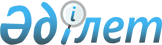 О мерах по реализации Закона Республики Казахстан от 8 июля 2005 года "О внесении изменений и дополнений в некоторые законодательные акты Республики Казахстан по вопросам обеспечения национальной безопасности"»Распоряжение Премьер-Министра Республики Казахстан от 16 сентября 2005 года N 259-р

      В целях реализации  Закона  Республики Казахстан от 8 июля 2005 года "О внесении изменений и дополнений в некоторые законодательные акты Республики Казахстан по вопросам обеспечения национальной безопасности" (далее - Закон): 

      1. Утвердить прилагаемый перечень нормативных правовых актов, принятие которых обусловлено Законом (далее - перечень). 

      2. Министерству юстиции Республики Казахстан разработать и в установленном порядке внести на утверждение Правительства Республики Казахстан проекты нормативных правовых актов согласно перечню.        Премьер-Министр Утвержден                 

распоряжением Премьер-Министра      

Республики Казахстан          

от 16 сентября 2005 года N 259-р      

  Перечень 

нормативных правовых актов, принятие которых обусловлено  

       Законом  Республики Казахстан от 8 июля 2005 года 

"О внесении изменений и дополнений в некоторые законодательные акты  

      Республики Казахстан по вопросам обеспечения национальной безопасности" 
					© 2012. РГП на ПХВ «Институт законодательства и правовой информации Республики Казахстан» Министерства юстиции Республики Казахстан
				№N п/п Наименование нормативного правового акта Форма акта Срок исполнения Ответственные исполнители 1 Вопросы Комитета по связям с религиозными объединениями Постановление Правительства Республики Казахстан Сентябрь 2005 года Министерство юстиции Республики Казахстан 2 Об утверждении 

Правил проверки 

достоверности списков инициативной группы граждан по созданию политической партии, членов 

политической партии Постановление Правительства Республики Казахстан Сентябрь 

2005 года Министерство юстиции Республики Казахстан 